Dunwoody High SchoolSTUDENT PARKING Policy and Application ProcessDue to the limited number of student parking spaces, 128 student parking permits will be issued to seniors only. Therefore, NOT all seniors who apply will receive a parking permit.The 2023-2024 Student Parking Lottery Application for the Class of 2024 will be available online July 25th through registration day, August 3rd. Completed applications will be accepted until 3:30 pm on Thursday, August 3rd. You must use your student email address (S#@dekalbschoolsga.org) email to access the links. A hard copy of the application is available for students who are unable to submit an online application.  Students submitting a paper application are also required to submit a photocopy of their driver’s license prior to 3:30pm on August 3rd.ONLY students in the senior class who have a legal/valid driver’s license, appropriate insurance, a 2023 Fall schedule that shows 12th grade, and no severe disciplinary issues (no more than 6 suspension [ISS/OSS] days) will be eligible to enter the parking lottery.  Permits will be issued based on a lottery drawing of all eligible applications. No requests for parking permits will be granted once the permits have been issued through the lottery drawing. An additional 25 student names will be drawn and put on a waiting list. This means that if a student who obtains a parking space on campus loses his/her privileges due to discipline or attendance infractions, that student’s parking space would be made available for the next student on the waiting list.Parking spaces at St. Luke's Presbyterian Church (at the corner of Mt. Vernon and Vermack) will be sold to seniors on a first come basis until end of day August 8th. Parking spaces at St. Luke’s will be available for sale to juniors on August 9th. On or before August 3rd, seniors should go through the DHS registration process and upload a parking application, (12th grade must be on the schedule).  Seniors not in attendance at registration may upload the application with all the necessary forms completed: two-page application AND a photocopy of the senior’s driver's license must be submitted by the deadline of 3:30 pm, on August 3th. The lottery will be held end of day and names posted to Senior Remind and the DHS Webstore. DO NOT PURCHASE A HANG TAG IF YOUR NAME IS NOT ON THE LISTEligible students (lottery winners) will receive a parking pass after paying the $45 fee. Upon receiving your permit, please always remember to display it on the rearview mirror in your car and park only in YOUR assigned student parking space on school property. Students can only park in designated spaces in the gym parking lot. Only vehicles with proper DHS parking tags can park on school property. The designated student parking lot is the Gym Lot near the baseball field and the gym doors. Only students with a current DHS-issued parking permit are allowed to park on school property and must park in the parking space that corresponds to the number on the parking permit. Failure to obey the parking regulations listed below or falsifying any information will result in the loss of parking privileges, ticketing by the DeKalb Schools Police Department, and/or additional disciplinary actions, as described in the DeKalb School District Discipline Code:Parking in unauthorized areas on school property, such as district personnel designated spaces (restricted numbered spaces, the spaces in front of the school, and the auditorium parking lot), faculty/staff designated parking lots, spots designated for the handicapped, yellow/red marked curbs, reserved spots or visitor spots.Parking on school property without an approved DHS parking permit designated for the current school year.Parking on school property with an UNREGISTERED OR UNINSURED vehicle.The loss of parking privileges will occur after a student’s 6th unexcused tardy/absence to school or 5th suspension day (ISS/OSS).Parking Links**STUDENTS must use DCSD email address s1234567@dekalbschoolsga.org to access the links. All links are the same application form please choose one form to submit.Application Form:  https://dcsd-my.sharepoint.com/:w:/r/personal/e19946655_dekalbschoolsga_org/_layouts/15/Doc.aspx?sourcedoc=%7B5F31939E-10B8-4274-912F-DCFE1F7262B9%7D&file=DHS%20PARKING%20APPLICATION%20AND%20RULES%20(2022)_Stacey%20Blake.docx&action=default&mobileredirect=truePDF version HEREC:\Users\E19945406\OneDrive - DeKalb County Schools\DHS Parking\2023-24 Parking Forms.pdfParking Lottery Submission:  https://forms.office.com/r/QHuinE62Q1DUNWOODY HIGH SCHOOLRULES & REGULATIONS FOR STUDENT PARKINGSeniors wishing to park on any DeKalb Campus must purchase a parking permit, consisting of a parking decal and hang tag which must be hung from the rearview mirror inside the car.  The cost of the parking permit is $45.00 per year. No refunds will be issued since the money is submitted to the District Office.  Replacement decals will cost $5.  One parking permit per family will be issued.    Undergraduates with special needs and/or physical limitations will be allowed to park on campus, ONLY IF previously approved by the Administration.  A letter from a doctor is required if a student needs a temporary decal due to injury or disability.  A parking application must be completed for each car driven. A Rules and Regulations form must be read and signed by the student and parent/guardian so there are no questions about parking expectations.  Parking violations and traffic violations include the following:  Speeding on campus. Speed limit is 15 MPH.  Driving recklessly as to endanger life and and/or property.  Parking an automobile on campus without a decal.  Parking anywhere other than the space assigned to you.  Selling your space to another student.  Using an illegal decal.  Loudly playing music.  Leaving campus without permission or improper check out.  All rules also apply to students parking at St. Luke’s Church  Five unexcused absences/tardies or five days of suspension (OSS/ISS) will result in loss of parking privileges.   Parking violations will be handled based on penalties indicated in the DeKalb Student Rights and Responsibilities Brochure under Parking and Traffic Violations.  Students who sell and/or buy parking spaces from other students will forfeit the right to have a parking space on campus.  PARKING IN RESTRICTED AREAS SUCH AS ENTRANCES, EXITS, FIRE LANES, BUS ZONES, YELLOW CURBS,  IN FRONT OF FIRE HYDRANTS, AND PARKING ON CAMPUS WITHOUT THE PROPER DECAL OR WITHOUT PERMISSION WILL RESULT IN A $50 PARKING FINE OR THE VEHICLE BEING TOWED.  A student cannot supply, possess, handle, use, threaten to use, or transmit any weapon or any tool or instrument capable of inflicting bodily injury as a weapon on his person or in his vehicle. He/she cannot transport alcohol and/or drugs or any illegal substance in his vehicle or on his person.  DEKALB COUNTY STUDENT RIGHTS & RESPONSIBILITIES BROCHURE – IMPORTANT INFORMATION (STUDENT  SEARCHES): Driving to school subjects that car to a search upon reasonable suspicion of a violation of any offense covered in the brochure.  I HAVE READ AND RECEIVED A COPY OF THE ABOVE RULES & REGULATIONS CONCERNING THE RESPONSIBILITY  OF PARKING AT DUNWOODY HIGH SCHOOL. I AGREE TO ABIDE BY THE RULES AND REGULATIONS SET FORTH BY THE ADMINISTRATION OF DUNWOODY HIGH SCHOOL AND DEKALB COUNTY SCHOOLS.  ________________________________________________               _____________STUDENT’S SIGNATURE 	 			 	DATE________________________________________________               _____________PARENT/GUARDIAN SIGNATURE                	      		DATETAG/SPACE #________  PARKING PERMIT APPLICATION AND VEHICLE REGISTRATION  DUNWOODY HIGH SCHOOL5035 VERMACK ROADDUNWOODY, Georgia 30338INSTRUCTIONS:  Students and staff members who wish to secure a parking decal for their vehicles must complete the following application/registration form. Students who elect to drive their vehicles to school may obtain an application form on registration day. Students are to complete the form, have it signed by parent/guardian, and return/upload the form to the school on or before the first day of the school year. Available parking spaces will be assigned on an established priority basis upon receipt of the completed application and payment of $45.00 for one school year.  Rules and regulations which govern on‐campus parking and operation of vehicles are appended. When students complete the necessary application form, they indicate responsibility for accepting and abiding by these rules and regulations.  Notice: If requested by DeKalb County officials, the information on this form will be given to the DeKalb County Tax Commissioner.  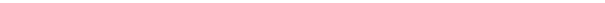  APPLICATION FOR PARKING PERMIT AND VEHICLE REGISTRATION:                      _______________   	 									            DATE  _____________________________________	____________		______________   APPLICANT’S NAME			       AGE 			GRADEDRIVER’S LICENSE NUMBER: __________________________                    ____________________ 	________________________  	_____________________       VEHICLE YEAR 	              	 VEHICLE MAKE 				VEHICLE MODEL   ______________________ 	________________        	____________________________________TAG NUMBER                  	COLOR OF VEHICLE 	       VEHICLE IDENTIFICATION NUMBER (VIN#)  ___________________________ REGISTERED OWNER OF VEHICLE We have read and understand the information contained herein and agree to abide accordingly and herewith apply for permit to park at Dunwoody High School.  ________________________________ 	__________________________________                  SIGNATURE OF STUDENT                                      SIGNATURE OF PARENT/GUARDIAN  ******************************************************************************   TO BE COMPLETED BY SCHOOLPARKING DECAL/SPACE NUMBER ___________ 	PERMIT ISSUED BY________________ 	DATE ________ ____PAID $45	PAYMENT DATE___________	CHECK/MONEY ORDER#____________      	ONLINE____